Compagnie / Club : _____________________________________________________________________________________________________Responsable des inscriptions : ______________________________________________________ tél: _______________________________Adresse : _____________________________________________________________________________________________Code Postal : ____________________  Ville : _______________________________________________________________Adresse email : ____________________________________________________________________________Catégories :PF    PF     BF    BH    MF    MH    CF    CH    JF    JH    S1F    S1H    S2F    S2H    S3F    S3H           Arcs    CL – CP – SV    HandisportTireurs simples:     X 10 €=         €        Tireurs doubles:        X 18 € =         €        TOTAL  =           €Les inscriptions devront être accompagnées de leur règlement par chèque à l’ordre de : ASPS Tir à l’arcà François PIET, 31 Rue Diégo Vélasquez, 77176 Savigny le TempleEmail : frpiet@free.fr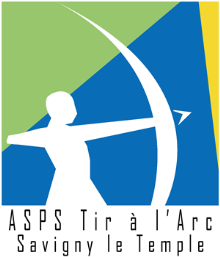 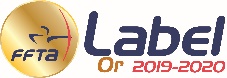 L’ASPS SAVIGNY LE TEMPLE TIR à l’ARCorganise les Samedi 16 et Dimanche 17 Mai 2020Un concours Tir à l’Arc Extérieur :Sélectifs aux championnats de France.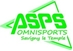 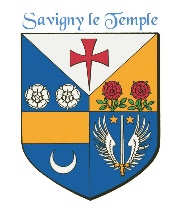 NOMPRENOMLICENCECATARCSAMEDI  9H30SAMEDI  9H30SAMEDI 14H30SAMEDI 14H30DIMANCHE 9H30DIMANCHE 9H30DIMANCHE 14H30DIMANCHE 14H30xxxxxxxxxxxxxxxxxxxxxxxxxxxxxxxxxx xxxxxxxxxxxx xxxxxx xxx TAE INTTAE NatTAE INTTAE NatTAE INTTAE NatTAE INTTAE Nat